	14.00-14.30 – Қонақтарды қарсы алу         		1 қабат14.00-14.30 – встреча гостей 					1 этаж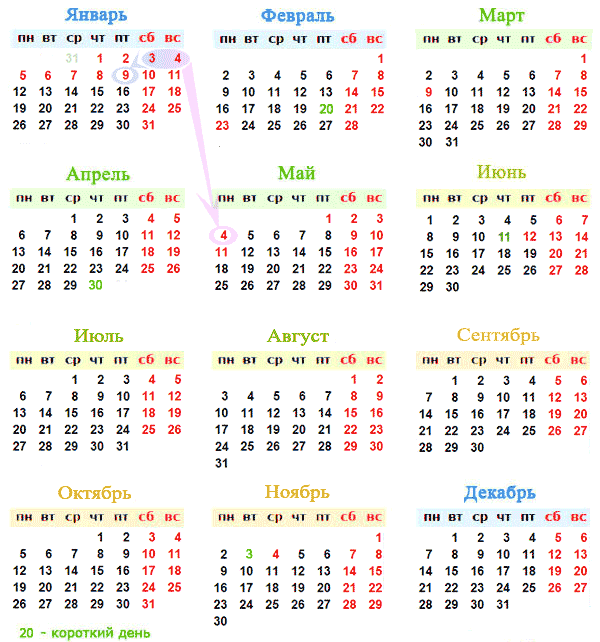 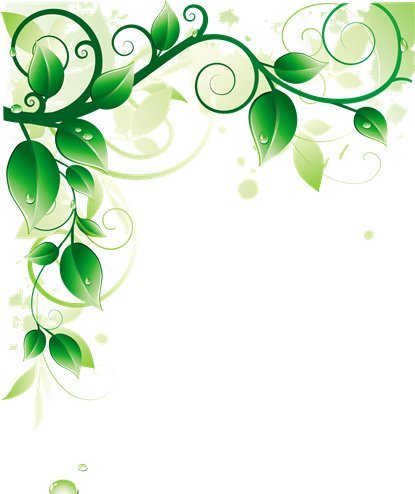 «Балқаш қаласының жалпы білім беретін                                 №5 орта мектебі»КМММектеп күні                        бағдарламасы        Балқаш 2015УақытТақырыпӨтетін орынҚатысушыларI БЛОК «ТҰСАУКЕСЕР»Бағдарлама «Дарынды балалар»I БЛОК «ТҰСАУКЕСЕР»Бағдарлама «Дарынды балалар»I БЛОК «ТҰСАУКЕСЕР»Бағдарлама «Дарынды балалар»I БЛОК «ТҰСАУКЕСЕР»Бағдарлама «Дарынды балалар»14.30-14.40«Білім сапасын арттыру құралы ретінде мұғалімдер мен оқушылардың ғылыми-зерттеу жұмыстарын ұйымдастыру»Директордың АКТ жөніндегі орынбасары Мурат Х., педагог-психолог Ибраева А.С.II қабат, №16 оқу бөлмесіII БЛОК «ҒЫЛЫМ ӘЛЕМІНДЕ»II БЛОК «ҒЫЛЫМ ӘЛЕМІНДЕ»II БЛОК «ҒЫЛЫМ ӘЛЕМІНДЕ»II БЛОК «ҒЫЛЫМ ӘЛЕМІНДЕ»14.50-15.101.Оқушылардың «Эврика» ғылыми қоғамының отырысы Дискуссия «Ғылыми ізденіс жұмыстары мектеп оқушыларына керек пе?»ОҒҚ және дебат клубының мүшелері«Асық ойнаған азбайды» 7 «А» сынып оқушысы Байзада Алмас «Табиғатты қорғау» 3»А» сынып оқушысы Тимофеев Альазиз, Есімхан ЗереIII қабат, №35 оқу бөлмесіДиректорлар: Гимназия, № 1,2,3,4,7,8,9, ОС.Директордың орынбасарлары: №10,15,16,17,24,25, инт №2, инт№3, ОС14.50-15.102.Мұғалімдердің эксперттік кеңесі«Асыл мұра»Қазақ тілі және әдебиет пәнінің мұғалімі Ибраева Г.Қ.« The first step in science»  География пәнінің мұғалімі Шайкенова К.ШIII қабат, №31 оқу бөлмесіДиректорлар: №10,15,16,17, 24,25, инт №2, инт№3, ӨМ.Директордың орынбасарлары: Гимназия, № 1,2,3,4,7,8,9, ОС.III БЛОК «ІС-ӘРЕКЕТТЕГІ ЗЕРТХАНАЛАР»III БЛОК «ІС-ӘРЕКЕТТЕГІ ЗЕРТХАНАЛАР»III БЛОК «ІС-ӘРЕКЕТТЕГІ ЗЕРТХАНАЛАР»III БЛОК «ІС-ӘРЕКЕТТЕГІ ЗЕРТХАНАЛАР»15.15.-15.351.Жас зерттеушілер алаңыТаңдау курсы  «Компьютерлік графика» «Сиқырлы түн» Информатика пәнінің мұғалімі Мұқаметжан Т.ДIII қабат, №34 оқу бөлмесіДиректорлар: №24,25, инт №2, ин   т№3Директордың орынбасарлары: № 4,7,8,9, ОС, ӨМ.15.15.-15.352.Таңдау курсы «Экология және биосфера» «Құмырсқаның илеуі»  Биология пәнінің мұғалімі Мушульбаева Д.Г.II қабат, №23 оқу бөлмесіДиректорлар: №10,15,16,17Директордың орынбасарлары:№ 24,25, инт №2, инт№315.15.-15.353.Таңдау курсы « Жыр-дастан» «Көрұғлы» жырынан үзіндіҚқазақ тілі және әдебиет пәнінің мұғалімі Имангалиева Ж.М.II қабат, Дене шын.залыДиректорлар: № Гимназия,4,7,8, ОС, ӨМ.Директордың орынбасарлары: Гимназия, № 1,2,315.15.-15.354.Таңдау курсы «Математикаға құштармын».«Зерде»  интеллектуалды сайысы  Бастауыш сынып мұғалімі Тусупова Г.Ж.II қабат, №24 оқу бөлмесіДиректорлар: № 1,2,3,9Директордың орынбасарлары:№ 10,15,16,17IV БЛОК «РЕФЛЕКСИЯ»IV БЛОК «РЕФЛЕКСИЯ»IV БЛОК «РЕФЛЕКСИЯ»IV БЛОК «РЕФЛЕКСИЯ»15.40.-Қорытынды: Дөңгелек үстелII қабат, №15 оқу бөлмесіДиректорларВремяТемаМесто проведениеУчастникиI БЛОК «Презентация»Программа «Одаренные дети»I БЛОК «Презентация»Программа «Одаренные дети»I БЛОК «Презентация»Программа «Одаренные дети»I БЛОК «Презентация»Программа «Одаренные дети»14.30-14.40«Организация научно-исследовательской деятельности педагогов и учащихся как средство повышения качества образования»Заместитель директора по ИТ Мурат Х.Педагог-психолог Ибраева А.С.II этаж, №16 кабинетII БЛОК «Мир в науку»II БЛОК «Мир в науку»II БЛОК «Мир в науку»II БЛОК «Мир в науку»14.50-15.101.Заседание научного общества учащихся «Эврика» Дискуссия «Нужна ли научно-исследовательская работа школьникам»Члены НОУ и дебатного клуба«Асық ойнаған азбайды» Ученик 7»А» класса Байзада Алмас «Табиғатты қорғау» Учащиеся 3»А» класса Тимофеев Альазиз, Есимхан ЗереIII этаж, №35 кабинетДиректора: Гимназия, № 1,2,3,4,7,8,9, ОС.Заместители дир.: №10,15,16,17,24,25, инт №2, инт№3, ДШ14.50-15.102.Заседание экспертного совета педагогов«Асыл мұра»Учитель казахского языка и литературы Ибраева Г.К.« The first step in science»  Учитель географии Шайкенова К.ШIII этаж, №31 кабинет Директора: №10,15,16,17, 24,25, инт №2, инт№3, ШИЗаместители дир: Гимназия, № 1,2,3,4, 7,8,9, ДШ.III БЛОК «Исследовательские лаборатории в действии»III БЛОК «Исследовательские лаборатории в действии»III БЛОК «Исследовательские лаборатории в действии»III БЛОК «Исследовательские лаборатории в действии»15.15.-15.351.Площадка юных исследователейКурс по выбору  «Компьютерлік графика» Учитель информатики Мухаметжан Т.ДIII этаж, №34 кабинетДиректора: №24,25, инт №2, ин   т№3Заместители дир: № 4, 7, 8,9, ДШ, ШИ15.15.-15.352.Курс по выбору «Экология и биосфера»«Құмырсқаның илеуі» Учитель биологии Мушулбаева Д.Г.II этаж, №23 кабинетДиректора: №10,15,16,17Заместители дир:№ 24,25, инт №2, инт№315.15.-15.353.Курс по выбору  « Жыр-дастан» Отрывок из жыра «Көрұғлы»Учитель казахского языка и литературы Имангалиева Ж.М.II этаж СпортзалДиректора: № Гимназия,4,7,8, ДШ,ШИДиректордың орынбасарлары: Гимназия, № 1,2,315.15.-15.35Курс по выбору  «Математикаға құштармын».Интеллектуальная игра «Зерде»Учитель начальных классов Тусупова Г.Ж.II қабат, №24 кабинетДиректора: № 1,2,3, 9,Заместители дир:№ 10,15,16,17IV БЛОК «РЕФЛЕКСИЯ»IV БЛОК «РЕФЛЕКСИЯ»IV БЛОК «РЕФЛЕКСИЯ»IV БЛОК «РЕФЛЕКСИЯ»15.40Подведение итогов: Круглый столII этаж, №15 кабинетДиректора